新北市各區撕除違規廣告紙獎勵品兌換方式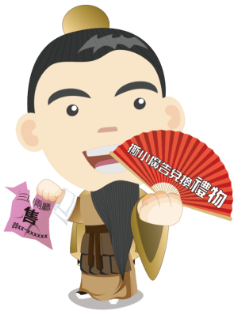 歡迎全民一同來參加，一起來全民撕小廣告!!區域撕除量兌換品板橋區1公斤衛生紙100抽(2包)二擇一板橋區1公斤雙色便利貼(1本)二擇一板橋區2公斤5公升專用垃圾袋(1包)板橋區3公斤環保洗手乳250ml(1瓶)板橋區4公斤香茅膏12g(1個)板橋區5公斤抽取式衛生紙(12包)板橋區8公斤密扣式耐熱玻璃保鮮盒(個)二擇一板橋區8公斤1800ml環保洗衣精(1罐)二擇一三重區1公斤衛生紙100抽(2包)二擇一三重區1公斤雙色便利貼(1本)二擇一三重區2公斤5公升專用垃圾袋(1包)三重區3公斤環保洗手乳250ml(1瓶)三重區4公斤環保浴廁清潔劑480ml(1瓶)二擇一三重區4公斤香茅膏12g(1個)二擇一三重區5公斤抽取式衛生紙(12包)三重區6公斤環保洗碗精1000ml(1瓶)三重區8公斤密扣式耐熱玻璃保鮮盒(個)二擇一三重區8公斤1800ml環保洗衣精(1罐)二擇一永和區1公斤衛生紙100抽(2包)二擇一永和區1公斤環保擦手紙200抽(1包)二擇一永和區2公斤5公升專用垃圾袋(1包)永和區5公斤抽取式衛生紙(12包)二擇一永和區5公斤14L專用垃圾袋(1包)二擇一永和區6公斤環保洗碗精1000ml(1瓶)永和區10公斤3000ml環保洗衣精(1罐)中和區1公斤衛生紙100抽(2包)中和區2公斤5公升專用垃圾袋(1包)中和區3公斤環保洗手乳250ml(1瓶)中和區5公斤抽取式衛生紙(12包)中和區6公斤環保洗碗精1000ml(1瓶)中和區8公斤密扣式耐熱玻璃保鮮盒(個)二擇一中和區8公斤1800ml環保洗衣精(1罐)二擇一區域撕除量兌換品新莊區1公斤衛生紙100抽(2包)二擇一新莊區1公斤雙色便利貼(1本)二擇一新莊區2公斤5公升專用垃圾袋(1包)新莊區3公斤環保洗手乳250ml(1瓶)新莊區4公斤環保浴廁清潔劑480ml(1瓶)二擇一新莊區4公斤香茅膏12g(1個)二擇一新莊區5公斤抽取式衛生紙(12包)新莊區6公斤環保洗碗精1000ml(1瓶)新莊區8公斤密扣式耐熱玻璃保鮮盒(個)二擇一新莊區8公斤1800ml環保洗衣精(1罐)二擇一新店區1公斤衛生紙100抽(2包)新店區2公斤5公升專用垃圾袋(1包) 新店區3公斤3公升專用垃圾袋(3包)二擇一新店區3公斤3公升專用垃圾袋(1包)+5公升專用垃圾袋(1包)二擇一新店區4公斤3公升專用垃圾袋(4包)二擇一新店區4公斤5公升專用垃圾袋(2包)二擇一新店區5公斤抽取式衛生紙(12包)二擇一新店區5公斤14L專用垃圾袋(1包)二擇一土城區1公斤衛生紙100抽(2包)土城區2公斤5公升專用垃圾袋(1包)土城區5公斤抽取式衛生紙(12包)樹林區1公斤衛生紙100抽(2包)樹林區2公斤5公升專用垃圾袋(1包)樹林區5公斤抽取式衛生紙(12包)6公斤環保洗碗精1000ml(1瓶)汐止區1公斤衛生紙100抽(2包)二擇一汐止區1公斤雙色便利貼(1本)二擇一汐止區2公斤5公升專用垃圾袋(1包)汐止區3公斤環保洗手乳250ml(1瓶)汐止區4公斤環保浴廁清潔劑480ml(1瓶)二擇一汐止區4公斤香茅膏12g(1個)二擇一汐止區5公斤抽取式衛生紙(12包)汐止區6公斤環保洗碗精1000ml(1瓶)汐止區8公斤密扣式耐熱玻璃保鮮盒(個)二擇一汐止區8公斤1800ml環保洗衣精(1罐)二擇一區域撕除量兌換品蘆洲區1公斤衛生紙100抽(2包)二擇一蘆洲區1公斤雙色便利貼(1本)二擇一蘆洲區2公斤5公升專用垃圾袋(1包)蘆洲區3公斤環保洗手乳250ml(1瓶)蘆洲區4公斤環保浴廁清潔劑480ml(1瓶)二擇一蘆洲區4公斤香茅膏12g(1個)二擇一蘆洲區5公斤抽取式衛生紙(12包)蘆洲區6公斤環保洗碗精1000ml(1瓶)蘆洲區8公斤密扣式耐熱玻璃保鮮盒(個)二擇一蘆洲區8公斤1800ml環保洗衣精(1罐)二擇一三峽區1公斤衛生紙100抽(2包)三峽區2公斤5公升專用垃圾袋(1包)鶯歌區1公斤衛生紙100抽(2包)二擇一鶯歌區1公斤雙色便利貼(1本)二擇一鶯歌區2公斤5公升專用垃圾袋(1包)鶯歌區3公斤環保洗手乳250ml(1瓶)鶯歌區4公斤環保浴廁清潔劑480ml(1瓶)二擇一鶯歌區4公斤香茅膏12g(1個)二擇一鶯歌區5公斤抽取式衛生紙(12包)鶯歌區6公斤環保洗碗精1000ml(1瓶)鶯歌區8公斤密扣式耐熱玻璃保鮮盒(個)二擇一鶯歌區8公斤1800ml環保洗衣精(1罐)二擇一淡水區1公斤抽取式衛生紙100抽(2包)淡水區2公斤5公升專用垃圾袋(1包)瑞芳區1公斤抽取式衛生紙(2包)瑞芳區2公斤5公升專用垃圾袋(1包)五股區1公斤衛生紙100抽(2包)二擇一五股區1公斤雙色便利貼(1本)二擇一五股區2公斤5公升專用垃圾袋(1包)五股區3公斤環保洗手乳250ml(1瓶)五股區4公斤環保浴廁清潔劑480ml(1瓶)二擇一五股區4公斤香茅膏12g(1個)二擇一五股區5公斤抽取式衛生紙(12包)五股區6公斤環保洗碗精1000ml(1瓶)五股區8公斤密扣式耐熱玻璃保鮮盒(個)二擇一五股區8公斤1800ml環保洗衣精(1罐)二擇一區域撕除量兌換品泰山區1公斤抽取式衛生紙100抽(2包)泰山區2公斤5公升專用垃圾袋(1包)林口區1公斤抽取式衛生紙100抽(2包)林口區2公斤5公升專用垃圾袋(1包)深坑區1公斤抽取式衛生紙(2包)深坑區2公斤5公升專用垃圾袋(1包)石碇區1公斤抽取式衛生紙100抽(2包)石碇區2公斤5公升專用垃圾袋(1包)坪林區1公斤抽取式衛生紙100抽(2包)坪林區2公斤5公升專用垃圾袋(1包)八里區1公斤抽取式衛生紙100抽(2包)八里區2公斤5公升專用垃圾袋(1包)平溪區1公斤抽取式衛生紙(2包)平溪區2公斤5公升專用垃圾袋(1包)雙溪區1公斤抽取式衛生紙100抽(2包)雙溪區2公斤5公升專用垃圾袋(1包)石門區1公斤抽取式衛生紙100抽(2包)石門區2公斤5公升專用垃圾袋(1包)三芝區1公斤抽取式衛生紙100抽(2包)三芝區2公斤5公升專用垃圾袋(1包)貢寮區1公斤抽取式衛生紙100抽(2包)貢寮區2公斤5公升專用垃圾袋(1包)金山區1公斤抽取式衛生紙100抽(2包)金山區2公斤5公升專用垃圾袋(1包)萬里區1公斤抽取式衛生紙100抽(2包)萬里區2公斤5公升專用垃圾袋(1包)